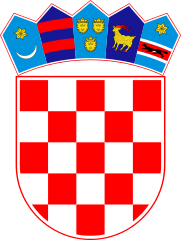 KLASA: 021-05/21-01/27URBROJ: 2178/02-03-21-1Bebrina, 15. lipnja 2021. godineNa temelju članka 32. Statuta općine Bebrina (“Službeni vjesnik Brodsko-posavske županije” broj 2/2018, 18/2019 i 24/2019 i „Glasnika Općine Bebrina“ broj 1/2019, 2/2020 i 4/2021) i članka 5.  Poslovnika Općinskog vijeća Općine Bebrina (“Službeni vjesnik Brodsko-posavske županije” broj 5/2018 i „Glasnika Općine Bebrina“ broj 6/2021), Općinsko vijeće općine Bebrina na 1. konstituirajućoj sjednici održanoj dana 15. lipnja 2021. godine donosi ZAKLJUČAK o verifikaciji mandata članovima Općinskog vijeća općine Bebrina u mandatnom razdoblju 2021.- 2025. godineI.Verificiraju se mandati članovima Općinskog vijeća Općine Bebrina kako slijedi:Mijo Belegić – HRVATSKA DEMOKRATSKA ZAJEDNICAAna Varoščić- HRVATSKA DEMOKRATSKA ZAJEDNICAMarijan Crnac – HRVATSKA DEMOKRATSKA ZAJEDNICADarija Stvorić – HRVATSKA DEMOKRATSKA ZAJEDNICADijana Tadijanović – HRVATSKA DEMOKRATSKA ZAJEDNICAJosip Šoldra – KANDIDACIJSKA LISTA GRUPE BIRAČAIgor Dikanović – KANDIDACIJSKA LISTA GRUPE BIRAČAKatarina Sokolović – KANDIDACIJSKA LISTA GRUPE BIRAČA  Petra Šebeđak – HRVATSKA SOCIJALNO-LIBERALNA STRANKADanijel Lučić - HRVATSKA SOCIJALNO-LIBERALNA STRANKAKrešimir Filajdić – HRVATSKA SELJAČKA STRANKAIvan Čondrić - HRVATSKA SELJAČKA STRANKADarko Karamazan – SOCIJALDEMOKRATSKA PARTIJA HRVATSKEII.	Ovaj Zaključak stupa na snagu danom donošenja, a objavit će se u Glasniku Općine Bebrina. DOSTAVITIGlasnik Općine BebrinaJedinstveni upravni odjelPismohrana.